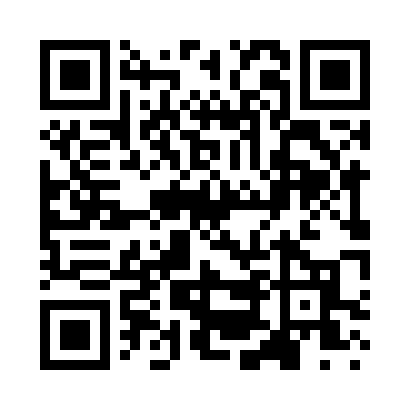 Prayer times for Belle Rive, Illinois, USAMon 1 Jul 2024 - Wed 31 Jul 2024High Latitude Method: Angle Based RulePrayer Calculation Method: Islamic Society of North AmericaAsar Calculation Method: ShafiPrayer times provided by https://www.salahtimes.comDateDayFajrSunriseDhuhrAsrMaghribIsha1Mon4:035:3612:594:548:229:542Tue4:045:3612:594:548:229:543Wed4:055:3712:594:548:229:544Thu4:055:371:004:548:229:535Fri4:065:381:004:548:219:536Sat4:075:381:004:548:219:537Sun4:085:391:004:548:219:528Mon4:095:401:004:548:219:519Tue4:095:401:004:548:209:5110Wed4:105:411:004:558:209:5011Thu4:115:421:014:558:199:5012Fri4:125:421:014:558:199:4913Sat4:135:431:014:558:199:4814Sun4:145:441:014:558:189:4715Mon4:155:441:014:558:179:4716Tue4:165:451:014:558:179:4617Wed4:175:461:014:558:169:4518Thu4:185:471:014:558:169:4419Fri4:195:471:014:548:159:4320Sat4:205:481:014:548:149:4221Sun4:215:491:014:548:149:4122Mon4:225:501:014:548:139:4023Tue4:245:501:024:548:129:3924Wed4:255:511:024:548:119:3825Thu4:265:521:024:548:119:3726Fri4:275:531:024:538:109:3527Sat4:285:541:014:538:099:3428Sun4:295:551:014:538:089:3329Mon4:305:551:014:538:079:3230Tue4:325:561:014:538:069:3031Wed4:335:571:014:528:059:29